Uniwersyteckie Centrum Kliniczne im. prof. K. Gibińskiego Śląskiego Uniwersytetu Medycznego w Katowicach40-514 Katowice   ul. Ceglana 35     Znak sprawy : DZP.281.51B.2024                                                  SPECYFIKACJA  WARUNKÓW ZAMÓWIENIAObsługa serwisowa  aparatury anestezjologicznejPostępowanie o udzielenie zamówienia prowadzone jest w trybie podstawowym (z możliwością negocjacji) poniżej progów unijnych na podstawie ustawy z dnia 11 września 2019 roku Prawo Zamówień Publicznych (Dz. U. z 2023 r. poz. 1605 z późn. zm. )                                                Specyfikację Warunków Zamówienia                                                                        wraz z załącznikami  zatwierdził  w dniu 24.06.2024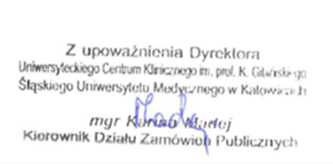 I. ZAMAWIAJĄCY: Uniwersyteckie Centrum Kliniczne im. prof. K. Gibińskiego Śląskiego Uniwersytetu Medycznego  w Katowicach 40-514 Katowice, ul. Ceglana 35 KRS 0000049660, NIP: 954-22-74-017 Regon: 001325767 Tel. 32 / 358-12-00 lub 32/358-14-41Internet : www.uck.katowice.pl   e-mail :strojanczyk@uck.katowice.pl platforma zakupowa: https://platformazakupowa.pl/pn/uck-katowice  II. TRYB UDZIELENIA ZAMÓWIENIA:Postępowanie o udzielenie zamówienia prowadzone jest w trybie podstawowym z możliwością negocjacji na podstawie art. 275 pkt.2 ustawy Pzp  (tekst jednolity Dz. U. z 2023 r. poz. 1605 z późn. zm.)Postępowanie prowadzone jest w formie elektronicznej za pośrednictwem Platformy Zakupowej Open Nexus dostępnej pod adresem: https://platformazakupowa.pl/pn/uck-katowiceZamawiający może, ale nie musi, przeprowadzić negocjacji w ulepszenia treści ofert, które podlegają ocenie w ramach kryteriów oceny ofert. W przypadku, gdy Zamawiający nie będzie prowadził negocjacji, dokonuje wyboru najkorzystniejszej oferty spośród niepodlegających odrzuceniu ofert złożonych w odpowiedzi na ogłoszenie o zamówieniu.W przypadku podjęcia przez Zamawiającego decyzji o przeprowadzeniu negocjacji w celu ulepszenia treści ofert, do negocjacji Zamawiający zaprosi wszystkich Wykonawców, którzy w odpowiedzi na ogłoszenie o zamówieniu złożyli oferty niepodlegające odrzuceniu.Zamawiający informuje równocześnie wszystkich Wykonawców, którzy w odpowiedzi na ogłoszenie o zamówieniu złożyli oferty, o Wykonawcach:których oferty nie zostały odrzucone oraz punktacji przyznanej ofertom w każdym kryterium oceny ofert i łącznej punktacji,których oferty zostały odrzucone.W przypadku podjęcia przez Zamawiającego decyzji o prowadzeniu negocjacji, Zamawiający zaprasza jednocześnie wszystkich Wykonawców, którzy w odpowiedzi na ogłoszenie o zamówieniu złożyli oferty niepodlegające odrzuceniu, do negocjacji ofert złożonych w odpowiedzi na ogłoszenie o zamówieniu.W zaproszeniu do negocjacji Zamawiający wskazuje:miejsce prowadzenia negocjacji, termin prowadzenia negocjacji, sposób prowadzenia negocjacji, kryteria oceny ofert w ramach których będą prowadzone negocjacje.Podczas negocjacji ofert Zamawiający zapewnia równe traktowanie wszystkich Wykonawców.Zamawiający nie udziela informacji w sposób, który mógłby zapewnić niektórym Wykonawcom przewagę nad innymi Wykonawcami.Prowadzone negocjacje mają charakter poufny.Żadna ze stron nie może, bez zgody drugiej strony, ujawniać informacji technicznych i handlowych związanych z negocjacjami. Zgoda jest udzielana w odniesieniu do konkretnych informacji i przed ich ujawnieniem.Zamawiający informuje równocześnie wszystkich Wykonawców, których oferty złożone w odpowiedzi na ogłoszenie o zamówieniu nie zostały odrzucone (oznacza to Wykonawców, którzy zostali zaproszeni do negocjacji, nawet jak w tych negocjacjach nie brali udziału), o zakończeniu negocjacji oraz zaprasza ich do składania ofert dodatkowych.13. Zaproszenie do składania ofert dodatkowych zawiera co najmniej:nazwę oraz adres Zamawiającego, numer telefonu, adres poczty elektronicznej oraz strony internetowej prowadzonego postępowania,sposób i termin składania ofert dodatkowych oraz język lub języki, w jakich muszą być one sporządzone, oraz termin otwarcia tych ofert.Wykonawca może złożyć ofertę dodatkową, która zawiera nowe propozycje w zakresie treści  oferty podlegających ocenie w ramach kryteriów oceny ofert wskazanych przez Zamawiającego w zaproszeniu do negocjacji. W przypadku, gdy Wykonawca nie złoży oferty dodatkowej, wówczas wiążąca będzie oferta złożona w odpowiedzi na ogłoszenie o zamówieniu.Oferta dodatkowa nie może być mniej korzystna w żadnym z kryteriów oceny ofert wskazanych w zaproszeniu do negocjacji niż oferta złożona w odpowiedzi na ogłoszenie o zamówieniu.Oferta przestaje wiązać Wykonawcę w takim zakresie, w jakim złoży on ofertę dodatkową zawierającą korzystniejsze propozycje w ramach każdego z kryteriów oceny ofert wskazanych w zaproszeniu do negocjacji.Oferta dodatkowa, która jest mniej korzystna niż oferta złożona w odpowiedzi na ogłoszenie o zamówieniu, podlega odrzuceniu.III. PRZEDMIOT ZAMÓWIENIA: 1.  Przedmiotem zamówienia  jest  obsługa serwisowa aparatury okulistycznej.2. Zamówienie składa się z 7 części, z których każda stanowi oddzielny przedmiot  zamówienia:Pakiet 1 – monitor  zwiotczenia mięśni - zakres przedmiotu zamówienia określono w załączniku  4.1 do SWZPakiet 2 – respirator PB 840 - zakres przedmiotu zamówienia określono w załączniku  4.2 do SWZPakiet 3 – respirator PB 980- zakres przedmiotu zamówienia określono w załączniku  4.3 do SWZPakiet 4 – respirator noworodkowy - zakres przedmiotu zamówienia określono w załączniku  4.4 do SWZPakiet 5 – respirator Infant Flow SiPAP- zakres przedmiotu zamówienia określono w załączniku  4.5 do SWZPakiet 6 – respirator EVE IN - zakres przedmiotu zamówienia określono w załączniku  4.6 do SWZPakiet 7 – sprzęt anestezjologiczny drager- zakres przedmiotu zamówienia określono w załączniku  4.7 do SWZ3. Zamawiający dopuszcza możliwości składania ofert częściowych. Każdy Wykonawca może złożyć tylko jedną ofertę na dowolnie wybrane części zamówienia.4.  Kody   CPV :50421000-2    Usługi w zakresie napraw i konserwacji sprzętu medycznego5. Przedmiot i warunki realizacji niniejszego zamówienia winny być zgodne z obowiązującymi przepisami prawa, a w szczególności zgodnie z ustawą z dnia 07 kwietnia 2022 r. o wyrobach medycznych, aktami wykonawczymi do niej i aktami prawnymi, które według ustawy mają zastosowanie do przedmiotu zamówienia.IV. INFORMACJA O PRZEDMIOTOWYCH ŚRODKACH DOWODOWYCHZamawiający nie określa i nie wymaga złożenia wraz z ofertą przedmiotowych środków dowodowychV.  TERMIN WYKONANIA ZAMÓWIENIA: Okres realizacji usług 24 miesiące- zgodnie z zapisami w załączniku nr 4.1-4.7VI. WARUNKI UDZIAŁU W POSTĘPOWANIU I PODSTAWY WYKLUCZENIA O udzielenie zamówienia mogą ubiegać się Wykonawcy, którzy nie podlegają wykluczeniu; Zamawiający wykluczy z postępowania o udzielenie zamówienia publicznego Wykonawcę wobec którego zaistnieją przesłanki do wykluczenia, o których mowa w art.108 ust1 Pzp tj.1) będącego osobą fizyczną, którego prawomocnie skazano za przestępstwo:a) udziału w zorganizowanej grupie przestępczej albo związku mającym na celu popełnienie przestępstwa lub przestępstwa skarbowego, o którym mowa w art. 258 Kodeksu karnego,b) handlu ludźmi, o którym mowa w art. 189a Kodeksu karnego,c) o którym mowa w art. 228–230a, art. 250a Kodeksu karnego, w art. 46–48 ustawy z dnia 25 czerwca 2010 r. o sporcie (Dz. U. z 2020 r. poz. 1133 oraz z 2021 r. poz. 2054 i 2142) lub w art. 54 ust. 1–4 ustawy z dnia 12 maja 2011 r. o refundacji leków, środków spożywczych specjalnego przeznaczenia żywieniowego oraz wyrobów medycznych (Dz. U. z 2022 r. poz. 463, 583 i 974),d) finansowania przestępstwa o charakterze terrorystycznym, o którym mowa w art. 165a Kodeksu karnego, lub przestępstwo udaremniania lub utrudniania stwierdzenia przestępnego pochodzenia pieniędzy lub ukrywania ich pochodzenia, o którym mowa w art. 299 Kodeksu karnego,e) o charakterze terrorystycznym, o którym mowa w art. 115 § 20 Kodeksu karnego, lub mające na celu popełnienie tego przestępstwa,f) powierzenia wykonywania pracy małoletniemu cudzoziemcowi, o którym mowa w art. 9 ust. 2 ustawy z dnia 15 czerwca 2012 r. o skutkach powierzania wykonywania pracy cudzoziemcom przebywającym wbrew przepisom na terytorium Rzeczypospolitej Polskiej (Dz. U. z 2021 r. poz. 1745),g) przeciwko obrotowi gospodarczemu, o których mowa w art. 296–307 Kodeksu karnego, przestępstwo oszustwa, o którym mowa w art. 286 Kodeksu karnego, przestępstwo przeciwko wiarygodności dokumentów, o których mowa w art. 270–277d Kodeksu karnego, lub przestępstwo skarbowe,h) o którym mowa w art. 9 ust. 1 i 3 lub art. 10 ustawy z dnia 15 czerwca 2012 r. o skutkach powierzania wykonywania pracy cudzoziemcom przebywającym wbrew przepisom na terytorium Rzeczypospolitej Polskiej – lub za odpowiedni czyn zabroniony określony w przepisach prawa obcego;2) jeżeli urzędującego członka jego organu zarządzającego lub nadzorczego, wspólnika spółki w spółce jawnej lub partnerskiej albo komplementariusza w spółce komandytowej lub komandytowo-akcyjnej lub prokurenta prawomocnie skazano za przestępstwo, o którym mowa w pkt 1;3) wobec którego wydano prawomocny wyrok sądu lub ostateczną decyzję administracyjną o zaleganiu z uiszczeniem podatków, opłat lub składek na ubezpieczenie społeczne lub zdrowotne, chyba że wykonawca odpowiednio przed upływem terminu do składania wniosków o dopuszczenie do udziału w postępowaniu albo przed upływem terminu składania ofert dokonał płatności należnych podatków, opłat lub składek na ubezpieczenie społeczne lub zdrowotne wraz z odsetkami lub grzywnami lub zawarł wiążące porozumienie w sprawie spłaty tych należności;4) wobec którego prawomocnie orzeczono zakaz ubiegania się o zamówienia publiczne;5) jeżeli zamawiający może stwierdzić, na podstawie wiarygodnych przesłanek, że wykonawca zawarł z innymi wykonawcami porozumienie mające na celu zakłócenie konkurencji, w szczególności jeżeli należąc do tej samej grupy kapitałowej w rozumieniu ustawy z dnia 16 lutego 2007 r. o ochronie konkurencji i konsumentów, złożyli odrębne oferty, oferty częściowe lub wnioski o dopuszczenie do udziału w postępowaniu, chyba że wykażą, że przygotowali te oferty lub wnioski niezależnie od siebie;6) jeżeli, w przypadkach, o których mowa w art. 85 ust. 1, doszło do zakłócenia konkurencji wynikającego z wcześniejszego zaangażowania tego wykonawcy lub podmiotu, który należy z wykonawcą do tej samej grupy kapitałowej w rozumieniu ustawy z dnia 16 lutego 2007 r. o ochronie konkurencji i konsumentów, chyba że spowodowane tym zakłócenie konkurencji może być wyeliminowane w inny sposób niż przez wykluczenie wykonawcy z udziału w postępowaniu o udzielenie zamówienia.2.  Zamawiający wykluczy z postępowania o udzielenie zamówienia Wykonawcę w przypadkach, o których mowa w art. 7 ustawy z dnia 13 kwietnia 2022 r. o szczególnych rozwiązaniach w zakresie przeciwdziałania wspieraniu agresji na Ukrainę oraz służących ochronie bezpieczeństwa narodowego  (Dz.U. 2022 poz. 835,1713), tj.:1) Wykonawcę wymienionego w wykazach określonych w rozporządzeniu 765/20061 i rozporządzeniu 269/20142 albo wpisanego na listę na podstawie decyzji w sprawie wpisu na listę rozstrzygającej o zastosowaniu środka, o którym mowa w art. 1 pkt 3 ww. ustawy;2) Wykonawcę, którego beneficjentem rzeczywistym w rozumieniu ustawy z dnia 1 marca 2018r.o przeciwdziałaniu praniu pieniędzy oraz finansowaniu terroryzmu (Dz.U. z 2022r. poz. 593,655, 835) jest osoba wymieniona w wykazach określonych w rozporządzeniu 765/2006 i rozporządzeniu 269/2014 albo wpisana na listę lub będąca takim beneficjentem rzeczywistym od dnia 24 lutego 2022r., o ile została wpisana na listę na podstawie decyzji w sprawie wpisu na listę rozstrzygającej o zastosowaniu środka, o którym mowa w art. 1 pkt 3 ww. ustawy;3) Wykonawcę, którego jednostką dominującą w rozumieniu art. 3 ust. 1 pkt 37 ustawy z dnia 29 września 1994r. o rachunkowości (t.j. Dz.U. z 2021r. poz. 217, 2105, 2106, z 2022r. poz. 1488), jest podmiot wymieniony w wykazach określonych w rozporządzeniu 765/2006 i rozporządzeniu 269/2014 albo wpisany na listę lub będący taką jednostką dominującą od dnia 24 lutego 2022r., o ile został wpisany na listę na podstawie decyzji w sprawie wpisu na listę rozstrzygającej o zastosowaniu środka, o którym mowa w art. 1 pkt 3 ww. ustawy.3. Wykonawca nie podlega wykluczeniu w okolicznościach określonych w art. 108 ust.1 pkt 1,2 i 5   jeżeli udowodni Zamawiającemu ,że spełnił łącznie przesłanki określone w art. 110 ust.2    Wykluczenie wykonawcy nastąpi zgodnie z art. 111 ustawy Pzp. 4. Zamawiający nie przewiduje wykluczenia Wykonawcy z udziału w niniejszym postępowaniu w      oparciu o przesłanki wynikające z art. 109 ust.1 5. Zamawiający może wykluczyć Wykonawcę na każdym etapie postępowania o udzielenie     zamówienia. 6. Zamawiający nie określa warunków udziału w postępowaniu VII. WYKAZ OSWIADCZEŃ LUB DOKUMENTÓW , POTWIERDZAJĄCYCH SPEŁNIANIE     WARUNKÓW UDZIAŁU W POSTĘPOWANIU ORAZ BRAK PODSTAW WYKLUCZENIA . 1. Dla wstępnego potwierdzenia braku podstaw do wykluczenia Wykonawca dołączy do oferty   aktualne na dzień składania ofert oświadczenie stanowiące załącznik nr 2 do SWZ. 2. W przypadku składania oferty przez Wykonawców wspólnie ubiegających się o udzielenie zamówienia oświadczenie o niepodleganiu wykluczeniu składa każdy z Wykonawców wspólnie ubiegających się o zamówienie.3. W zakresie nieuregulowanym SWZ, zastosowanie mają przepisy Rozporządzenia Ministra Rozwoju Pracy i Technologii z dnia 23 grudnia 2020 r. w sprawie podmiotowych środków dowodowych oraz innych dokumentów lub oświadczeń, jakich może żądać zamawiający od wykonawcy (Dz. U. z 2020 r. poz. 2415) oraz przepisy rozporządzenia Prezesa Rady Ministrów z dnia 30 grudnia 2020 r. w sprawie sposobu sporządzania i przekazywania informacji oraz wymagań technicznych dla dokumentów elektronicznych oraz środków komunikacji elektronicznej w postępowaniu o udzielenie zamówienia publicznego lub konkursie (Dz.U. z 2020 r. poz. 2452) VIII. INFORMACJE O ŚRODKACH KOMUNIKACJI ELEKTRONICZNEJW postępowaniu o udzielenie zamówienia komunikacja między Zamawiającym a Wykonawcami odbywa się wyłącznie przy użyciu platformy zakupowej  https://platformazakupowa.pl/pn/uck-katowice ,Zamawiający informuje, że instrukcje korzystania z Platformy dotyczące w szczególności logowania, składania wniosków o wyjaśnienie treści SWZ, składania ofert oraz innych czynności podejmowanych w niniejszym postępowaniu przy użyciu Platformy znajdują się w zakładce „Instrukcje dla Wykonawców" na stronie internetowej pod adresem: https://platformazakupowa.pl/strona/45-instrukcjeWykonawca, za pośrednictwem https://platformazakupowa.pl może przed upływem terminu do składania ofert zmienić lub wycofać ofertę. Sposób dokonywania zmiany lub wycofania oferty zamieszczono w instrukcji zamieszczonej na stronie internetowej pod adresem: https://platformazakupowa.pl/strona/45-instrukcje Zamawiający nie ponosi odpowiedzialności za złożenie oferty w sposób niezgodny z Instrukcją korzystania z Platformy, w szczególności za sytuację, gdy zamawiający zapozna się z treścią oferty przed upływem terminu składania ofert (np. złożenie oferty w zakładce „Wyślij wiadomość do zamawiającego”). Taka oferta nie będzie brana pod uwagę w przedmiotowym postępowaniu.Oferta powinna zawierać wszystkie wymagane w niniejszym SWZ oświadczenia i dokumenty.Oświadczenia, o których mowa w SWZ, dotyczące wykonawcy i innych podmiotów, na których zdolnościach lub sytuacji polega wykonawca na zasadach określonych w art. 118 ustawy Prawo zamówień publicznych, oraz dotyczące podwykonawców, składane są w oryginale. Pozostałe dokumenty, inne niż oświadczenia, o których mowa w zdaniu powyżej, składane są w oryginale lub kopii poświadczonej za zgodność z oryginałem. Poświadczenia za zgodność z oryginałem dokonuje odpowiednio wykonawca, podmiot, na którego zdolnościach lub sytuacji polega wykonawca, wykonawcy wspólnie ubiegający się o udzielenie zamówienia publicznego albo podwykonawca, w zakresie dokumentów, które każdego z nich dotyczą.Poprzez oryginał należy rozumieć dokument podpisany kwalifikowanym podpisem elektronicznym lub podpisem zaufanym lub podpisem osobistym osób uprawnionych do składania oświadczeń woli przez osobę/osoby upoważnioną/upoważnione. Poświadczenie za zgodność z oryginałem następuje w formie elektronicznej podpisane kwalifikowanym podpisem elektronicznym lub podpisem zaufanym lub podpisem osobistym osób uprawnionych doskładania oświadczeń woli przez osobę/osoby upoważnioną/upoważnione.Oferta powinna być:1) sporządzona na podstawie załączników niniejszej SWZ w języku polskim,2) złożona w formie elektronicznej za pośrednictwem platformazakupowa.pl,3) podpisana kwalifikowanym podpisem elektronicznym lub podpisem zaufanym lub podpisem osobistym osób uprawnionych do składania oświadczeń woli przez osobę/osoby upoważnioną/upoważnione.Wszystkie podpisy (kwalifikowany, zaufany i osobisty) wykorzystywane przez wykonawców do podpisywania wszelkich plików muszą spełniać wymogi “Rozporządzenie Parlamentu Europejskiego i Rady w sprawie identyfikacji elektronicznej i usług zaufania w odniesieniu do transakcji elektronicznych na rynku wewnętrznym (eIDAS) (UE) nr 910/2014 - od 1 lipca 2016 roku”.W przypadku wykorzystania formatu podpisu XAdES zewnętrzny. Zamawiający wymaga dołączenia odpowiedniej ilości plików, podpisywanych plików z danymi oraz plików XAdES.Zgodnie z art. 18 ust. 3 ustawy Pzp, nie ujawnia się informacji stanowiących tajemnicę przedsiębiorstwa, w rozumieniu przepisów o zwalczaniu nieuczciwej konkurencji (Dz. U. z 2022 r. poz. 1233 z późn. zm.), jeżeli wykonawca, nie później niż w terminie składania ofert, w sposób niebudzący wątpliwości zastrzegł, że nie mogą być one udostępniane oraz wykazał, załączając stosowne wyjaśnienia, iż zastrzeżone informacje stanowią tajemnicę przedsiębiorstwa. Na platformie w formularzu składania oferty znajduje się miejsce wyznaczone do dołączenia części oferty stanowiącej tajemnicę przedsiębiorstwa.Zgodnie z definicją dokumentu elektronicznego z art.3 pkt 2 Ustawy o informatyzacji działalności podmiotów realizujących zadania publiczne, opatrzenie pliku zawierającego skompresowane dane kwalifikowanym podpisem elektronicznym lub podpisem zaufanym lub podpisem osobistym osób uprawnionych do składania oświadczeń woli jest jednoznaczne z podpisaniem oryginału dokumentu, z wyjątkiem kopii poświadczonych odpowiednio przez innego wykonawcę ubiegającego się wspólnie z nim o udzielenie zamówienia, przez podmiot, na którego zdolnościach lub sytuacji polega wykonawca, albo przez podwykonawcę.Maksymalny rozmiar jednego pliku przesyłanego za pośrednictwem dedykowanych formularzy do: złożenia, zmiany, wycofania oferty wynosi 150 MB natomiast przy komunikacji wielkość pliku to maksymalnie 500 MB.Zamawiający, zgodnie z Rozporządzeniem Prezesa Rady Ministrów z dnia 30 grudnia 2020r. w sprawie sposobu sporządzania i przekazywania informacji oraz wymagań technicznych dla dokumentów elektronicznych oraz środków komunikacji elektronicznej w postępowaniu o udzielenie zamówienia publicznego lub konkursie (Dz. U. z 2020r. poz. 2452), określa niezbędne wymagania sprzętowo - aplikacyjne umożliwiające pracę na platformazakupowa.pl, tj.:stały dostęp do sieci Internet o gwarantowanej przepustowości nie mniejszej niż 512 kb/s,komputer klasy PC lub MAC o następującej konfiguracji: pamięć min. 2 GB Ram, procesor Intel IV 2  GHZ lub jego nowsza wersja, jeden z systemów operacyjnych - MS Windows 7, Mac Os x 10 4, Linux, lub ich nowsze wersje,zainstalowana dowolna, inna przeglądarka internetowa niż Internet Explorer włączona obsługa JavaScript,zainstalowany program Adobe Acrobat Reader lub inny obsługujący format plików .pdf,szyfrowanie na platformie odbywa się za pomocą protokołu TLS 1.3oznaczenie czasu odbioru danych przez platformę zakupową stanowi datę oraz dokładny czas (hh:mm:ss) generowany wg. czasu lokalnego serwera synchronizowanego z zegarem Głównego Urzędu Miar.Wykonawca, przystępując do niniejszego postępowania o udzielenie zamówienia publicznego:akceptuje warunki korzystania z platformazakupowa.pl określone w Regulaminie zamieszczonym na stronie internetowej pod linkiem w zakładce „Regulamin" oraz uznaje go za wiążący,zapoznał i stosuje się do Instrukcji składania ofert/wniosków dostępnej pod linkiem https://platformazakupowa.pl/strona/45-instrukcjeFormaty plików wykorzystywanych przez wykonawców powinny być zgodne z ROZPORZADZENIEM PREZESA RADY MINISTRÓW z dnia 21 listopada 2024 r. w sprawie Krajowych Ram Interoperacyjności, minimalnych wymagań dla rejestrów publicznych i wymiany informacji w postaci elektronicznej oraz minimalnych wymagań dla systemów teleinformatycznych”Zamawiający rekomenduje wykorzystanie formatów: .pdf .doc .docx .xls .xlsx .jpg (.jpeg) ze szczególnym wskazaniem na .pdfW celu ewentualnej kompresji danych Zamawiający rekomenduje wykorzystanie jednego z formatów: .zip, .7ZWśród formatów powszechnych a NIE występujących w rozporządzeniu występują: .rar .gif .bmp .numbers .pages. Dokumenty złożone w takich plikach zostaną uznane za złożone nieskutecznie.Zamawiający zwraca uwagę na ograniczenia wielkości plików podpisywanych profilem zaufanym, który wynosi max 10MB, oraz na ograniczenie wielkości plików podpisywanych w aplikacji eDoApp służącej do składania podpisu osobistego, który wynosi max 5MB.Ze względu na niskie ryzyko naruszenia integralności pliku oraz łatwiejszą weryfikację podpisu, zamawiający zaleca, w miarę możliwości, przekonwertowanie plików składających się na ofertę na format .pdf  i opatrzenie ich podpisem kwalifikowanym PAdES. Pliki w innych formatach niż PDF zaleca się opatrzyć zewnętrznym podpisem XAdES. Wykonawca powinien pamiętać, aby plik z podpisem przekazywać łącznie z dokumentem podpisywanym.Zamawiający zaleca aby w przypadku podpisywania pliku przez kilka osób, stosować podpisy tego samego rodzaju. Podpisywanie różnymi rodzajami podpisów np. osobistym i kwalifikowanym może doprowadzić do problemów w weryfikacji plików. Podczas podpisywania plików zaleca się stosowanie algorytmu skrótu SHA2 zamiast SHA1.  Komunikacja miedzy Zamawiającym a Wykonawcami odbywa się wyłącznie za pośrednictwem platformazakupowa.pl i formularza „Wyślij wiadomość do zamawiającego”Uwaga! Wykonawca niezalogowany korzystający z “Wyślij wiadomość zamawiającego”, po kliknięciu przycisku Wyślij, otrzyma na adres mailowy, podany w polu Twój adres e-mail, wiadomość mailową zawierającą kod uwierzytelniający. Kod należy wpisać w polu Kod Uwierzytelniający, a następnie potwierdzić przyciskiem Wyślij. Następnie Wykonawca otrzyma potwierdzenie wysłania wiadomości. Kod uwierzytelniający jest aktywny przez 30 minut od wygenerowania lub do momentu wygenerowania kolejnego kodu.Osoby uprawnione do  komunikowania się wykonawcami  Osobą uprawnioną do porozumiewania się z wykonawcami jest Sabina Trojańczyk tel. 32 358 1332 w dni robocze (tj. od poniedziałku do piątku za wyjątkiem dni ustawowo wolnych od pracy) w godzinach  7.35 – 14.00 X. TERMIN ZWIĄZANIA OFERTĄWykonawca  jest związany ofertą do dnia  31.07.2024Pierwszym dniem terminu związania ofertą jest dzień, w którym upływa termin składania ofert.W przypadku gdy wybór najkorzystniejszej oferty nie nastąpi przed upływem terminu związania ofertą określonego w SWZ, Zamawiający przed upływem terminu związania ofertą zwraca się jednokrotnie do Wykonawców o wyrażenie zgody na przedłużenie tego terminu o wskazywany przez niego okres, nie dłuższy niż 30 dni.Przedłużenie terminu związania ofertą, o którym mowa w pkt. 3, wymaga złożenia przez  Wykonawcę pisemnego oświadczenia o wyrażeniu zgody na przedłużenie terminu związania ofertą. XI. OPIS SPOSOBU PRZYGOTOWYWANIA OFERTYWykonawca  ponosi wszelkie koszty przygotowania i złożenia oferty.Każdy Wykonawca może złożyć tylko jedną ofertę na dowolną ilość części.Oferta opatrzona kwalifikowanym podpisem elektronicznym lub podpisem zaufanym lub podpisem osobistym oraz oświadczenia i dokumenty powinny być sporządzone w języku polskim, w sposób zapewniający pełną czytelność ich treści.Dokumenty sporządzone w języku obcym  muszą być złożone wraz z tłumaczeniem na język polski  potwierdzonym za zgodność  z oryginałem przez wykonawcę (osobę uprawnioną/ osoby uprawnione do reprezentowania wykonawcy)Zamawiający wymaga, załączenia w ofercie następujących dokumentów :Wypełniony, podpisany przez osobę uprawnioną/ osoby uprawnione do reprezentowania wykonawcy  formularz ofertowy według druku stanowiącego załącznik nr 1  niniejszej  specyfikacji.Wypełniony, podpisany  przez osobę uprawnioną / osoby uprawnione do reprezentowania wykonawcy  formularz oświadczeń  wykonawcy  według druku stanowiącego załącznik nr 2 niniejszej  specyfikacji.wypełniony, podpisany przez osobę uprawnioną/ osoby uprawnione do reprezentowania Wykonawcy formularz asortymentowo-cenowy oferowanego przedmiotu zamówienia według druku stanowiącego załącznik nr  4.1-4.7  do SWZ certyfikat imienny potwierdzający odbycie szkolenia u producenta aparatu lub jego autoryzowanego serwisu dla osób, które będą wykonywały usługi konserwacji, przeglądów  i napraw Dokumenty wskazane w pkt 6 a),b),c),d) muszą mieć formę dokumentu elektronicznego, podpisanego kwalifikowanym podpisem elektronicznym lub podpisem zaufanym lub podpisem osobistym przygotowanym oraz przekazanym Zamawiającemu przy użyciu środków komunikacji elektronicznej na wskazaną przez Zamawiającego  Platformę https://platformazakupowa.pl/pn/uck-katowice Jeśli umocowanie osoby podpisującej ofertę nie wynika z dokumentów   rejestracyjnych, należy do oferty dołączyć stosowne pełnomocnictwo dla danej osoby, z którego będzie wynikało jej umocowanie do reprezentowania w postępowaniu, w tym do podpisania oferty w jego imieniu. Pełnomocnictwo przekazuje się w postaci elektronicznej i opatruje się kwalifikowanym podpisem elektronicznym, podpisem zaufanym lub podpisem osobistym. Dopuszcza się także złożenie cyfrowego odwzorowania pełnomocnictwa (sporządzonego uprzednio w formie pisemnej) opatrzonego kwalifikowanym podpisem elektronicznym, podpisem zaufanym lub podpisem osobistym, poświadczającym zgodność cyfrowego odwzorowania z dokumentem w postaci papierowej. Poświadczenia zgodności cyfrowego odwzorowania z pełnomocnictwem w postaci papierowej dokonuje mocodawca lub notariusz (w formie elektronicznego poświadczenia sporządzonego stosownie z ustawą z dnia 14 lutego 1991 r. - Prawo o notariacie ). Cyfrowe odwzorowanie pełnomocnictwa nie może być poświadczone przez upełnomocnionego.Dla Wykonawców występujących wspólnie ma w szczególności zastosowanie  art. 58 Prawa zamówień publicznych. Wykonawcy wspólnie ubiegający się o zamówienie zobowiązani są do ustanowienia pełnomocnika do reprezentowania ich w postępowaniu o udzielenie zamówienia albo reprezentowania ich w postępowaniu i zawarcia umowy w sprawie zamówienia publicznego. Pełnomocnictwo należy złożyć wraz z ofertą.Zamawiający informuje, iż zgodnie z art. 18 w zw. z art. 74 ustawy Pzp oferty wraz z załącznikami składane w postępowaniu o zamówienie publiczne są jawne i podlegają udostępnieniu  niezwłocznie po otwarciu ofert, z wyjątkiem informacji stanowiących tajemnicę przedsiębiorstwa w rozumieniu ustawy z dnia 16 kwietnia 1993 r. o zwalczaniu nieuczciwej konkurencji (Dz. U. z 2020 r. poz. 1913), jeśli Wykonawca w terminie składania ofert zastrzegł, że nie mogą one być udostępniane i jednocześnie wykazał, iż zastrzeżone informacje stanowią tajemnicę przedsiębiorstwa. Zamawiający nie ujawnia się informacji stanowiących tajemnicę przedsiębiorstwa w rozumieniu przepisów ustawy z dnia 16 kwietnia 1993 r. o zwalczaniu nieuczciwej konkurencji , jeżeli wykonawca, nie później niż w terminie składania ofert zastrzeże że nie mogą być one udostępniane oraz wykazał, że zastrzeżone informacje stanowią tajemnicę przedsiębiorstwa. Wykonawca nie może zastrzec informacji, o których mowa w art. 222 ust. 5. Przez tajemnicę przedsiębiorstwa rozumie się informacje techniczne, technologiczne, organizacyjne przedsiębiorstwa lub inne informacje posiadające wartość gospodarczą, które jako całość lub w szczególnym zestawieniu i zbiorze ich elementów nie są powszechnie znane osobom zwykle zajmującym się tym rodzajem informacji albo nie są łatwo dostępne dla takich osób, o ile uprawniony do korzystania z informacji lub rozporządzania nimi podjął, przy zachowaniu należytej staranności, działania w celu utrzymania ich w poufności. W celu otrzymania poufności tych informacji, Wykonawca przekazuje je w wydzielonym, odpowiednio oznakowanym pliku.Zgodnie z Rozporządzeniem Ministra Rozwoju Pracy i Technologii z dnia 18 grudnia 2020r.  r. w sprawie protokołów postępowania oraz dokumentacji o udzielenie zamówienia publicznego,  Zamawiający udostępnia protokół lub załączniki do protokołu na wniosek. Przekazanie protokołu lub załączników następuje przy użyciu środków komunikacji elektronicznej.Dokumenty inne niż oświadczenia, składane w celu wskazanym w pkt 6,  powinny  zostać złożone w następujący sposób:     a) w sytuacji gdy zostały wytworzone jako dokument elektroniczny - przekazuje się ten dokument;       b) w sytuacji gdy zostały wytworzone jako dokument w postaci papierowej, przekazuje się cyfrowe  odwzorowanie tego dokumentu opatrzone kwalifikowanym podpisem elektronicznym, podpisem zaufanym lub podpisem osobistym, poświadczające zgodność cyfrowego odwzorowania z dokumentem w postaci papierowej. Z zastrzeżeniem treści § 6 Rozporządzenia Prezesa  Rady Ministrów z dnia 30 grudnia 2020 r. w sprawie sposobu sporządzania i przekazywania informacji oraz wymagań technicznych dla dokumentów elektronicznych oraz środków komunikacji elektronicznej w postępowaniu o udzielenie zamówienia publicznego lub konkursie, poświadczenia zgodności cyfrowego odwzorowania z dokumentem w postaci papierowej dokonuje w przypadku:    c)  pełnomocnictwa – mocodawca 13. Poświadczenia zgodności cyfrowego odwzorowania z dokumentem w postaci  papierowej, o                 którym  mowa w pkt 12 b) , może dokonać również notariusz.XII. SPOSÓB ORAZ  TERMIN SKŁADANIA I OTWARCIA OFERTOfertę wraz z załącznikami , należy przesłać za pośrednictwem Platformy  dostępnej pod adresem https://platformazakupowa.pl/pn/uck-katowice w terminie do dnia  02.07.2024 do godz. 10:00Otwarcie ofert nastąpi w dniu 02.07.2024 o godz. 10.30 poprzez ich odszyfrowanie na Platformie zakupowej ZamawiającegoW przypadku awarii tego systemu, która powoduje brak możliwości otwarcia ofert w terminie określonym przez zamawiającego, otwarcie ofert nastąpi niezwłocznie po usunięciu awarii. Zamawiający poinformuje o zmianie terminu otwarcia ofert na stronie internetowej prowadzonego postępowania.W celu złożenia oferty Wykonawca rejestruje się na Platformie. Pełna Instrukcja założenia konta, złożenia oferty znajduje się pod adresem https://platformazakupowa.pl/strona/45-instrukcje Po wypełnieniu Formularza składania oferty lub wniosku i dołączenia  wszystkich wymaganych załączników należy kliknąć przycisk „Przejdź do podsumowania”.Za datę złożenia oferty przyjmuje się datę jej przekazania w systemie (platformie) w drugim kroku składania oferty poprzez kliknięcie przycisku “Złóż ofertę” i wyświetlenie się komunikatu, że oferta została zaszyfrowana i złożona.Zamawiający, najpóźniej przed otwarciem ofert, udostępnia na stronie internetowej prowadzonego postępowania informację o kwocie, jaką zamierza przeznaczyć na sfinansowanie zamówienia.Zamawiający, niezwłocznie po otwarciu ofert, udostępnia na stronie internetowej prowadzonego postępowania informacje o: a) nazwach albo imionach i nazwiskach oraz siedzibach lub miejscach prowadzonej działalności   gospodarczej albo miejscach zamieszkania wykonawców, których oferty zostały otwarte; b) cenach lub kosztach zawartych w ofertach.XIII. OPIS SPOSOBU OBLICZENIA CENYCena musi uwzględniać wszystkie wymagania niniejszej Specyfikacji Warunków Zamówienia tj. obejmować wszelkie koszty, jakie poniesie Wykonawca z tytułu należytej oraz zgodnej z obowiązującymi przepisami realizacji przedmiotu zamówienia np.: - koszty przeglądów technicznych  - koszty dojazdu do i z siedziby  Zamawiającego;      - koszty  podatków, jeśli takie występują      - koszty materiałów i narzędzi  potrzebnych do wykonania usługi,       - koszty robocizny      -wszystkie niezbędne koszty związane z należytym wykonaniem umowy2.   Cena ma być wyrażona w złotych polskich. Wykonawca określa cenę realizacji zamówienia poprzez wypełnienie formularza cenowego.  Wartość brutto danej części stanowi cenę ofertową.Ceny jednostkowe, ceny netto, ceny brutto oraz należny podatek VAT należy podać z dokładnością do dwóch miejsc po przecinku.Stawka podatku VAT jest określana zgodnie z ustawą o podatku od towarów i usług.Jeżeli w postępowaniu złożona będzie oferta,  której wybór prowadziłby do powstania u zamawiającego obowiązku podatkowego zgodnie z ustawą z dnia 11 marca 2004 r. o podatku od towarów i usług dla celów zastosowania kryterium ceny zamawiający doliczy do przedstawionej w tej ofercie ceny kwotę podatku od towarów i usług, którą miałby obowiązek rozliczyć.  W takim przypadku Wykonawca  ma obowiązek wraz ze złożoną ofertą : poinformowania Zamawiającego, że wybór jego oferty będzie prowadził do powstania u zamawiającego obowiązku podatkowego; wskazania nazwy (rodzaju) towaru lub usługi, których dostawa lub świadczenie będą prowadziły do powstania obowiązku podatkowego;  wskazania wartości towaru lub usługi objętego obowiązkiem podatkowym zamawiającego, bez kwoty podatku; wskazania stawki podatku od towarów i usług, która zgodnie z wiedzą Wykonawcy, będzie miała zastosowanie.XIV. OPIS KRYTERIÓW, KTÓRYMI ZAMAWIAJACY BĘDZIE SIĘ KIEROWAŁ PRZY WYBORZE OFERTY, WRAZ Z PODANIEM ZNACZENIA TYCH KRYTERIÓW I SPOSOBU OCENY OFERT Przy wyborze oferty Zamawiający będzie się kierował następującymi kryteriami oceny ofert:1)  cena – 60 %,2)  kwalifikacje  personelu –40%;				Ad. 1	kryterium cena  (C) – waga 60%W ramach kryterium „cena” ocena ofert zostanie dokonana przy zastosowaniu wzoru: Cn C = ------------ x100  x 60 %Co gdzie:C – liczba punktów w ramach kryterium „cena”,Cn - najniższa cena spośród ofert ocenianychCo - cena oferty ocenianej Ocenie w ramach kryterium „Cena” podlegać będzie cena łączna brutto za wykonanie całego przedmiotu zamówienia podana w ofercie.W tym kryterium wykonawca może uzyskać maksymalnie   60 punktów. Ad.2 kryterium   kwalifikacje  personelu  (Kp) Kryterium „kwalifikacje personelu” będzie rozpatrywane na podstawie certyfikatu imiennego dołączonego do oferty (kopia lub oryginał). Jeżeli usługa serwisowa będzie świadczona przez osobę posiadającą imienny certyfikat potwierdzający odbycie szkolenia u producenta aparatu lub jego autoryzowanego serwisu i zostanie to potwierdzone w ofercie poprzez złożenie wraz z ofertą  kopii lub oryginału certyfikatu imiennego, to oferta otrzyma 40 punktów.  Brak wskazania w formularzu ofertowym osób wyznaczonych do realizacji usługi oraz brak w/w certyfikatu będzie skutkował brakiem punktów w/w kryterium oceny ofert. Jeżeli Wykonawca wymieni więcej niż jedną osobę spełniającą w/w. cechy, to oferta i tak otrzyma tylko 40 punktów. W sytuacji, gdy do oferty zostanie dołączony certyfikat imienny osoby, która nie została ujęta w wykazie znajdującego się w formularzu ofertowym Wykonawcy zostanie przyznane 40 punktów. W przypadku braku złożenia w/w certyfikatu oferta otrzyma 0 punktów.Za najkorzystniejszą ofertę zostanie uznana oferta, która uzyskała łącznie najwyższą liczbę punktów obliczoną wg  następującego wzoru:   P= C+Kpgdzie:P - łączna liczba punktów jaką uzyskała oceniana oferta C - liczba punktów przyznanych ocenianej ofercie w ramach kryterium cena Kp - liczba punktów przyznanych ocenianej ofercie w ramach kryterium kwalifikacje  personelu  Jeżeli zostanie złożona oferta, której wybór prowadziłby do powstania u Zamawiającego obowiązku podatkowego zgodnie z ustawą z dnia 11 marca 2004 r. o podatku od towarów i usług (t.j.: Dz. U. z 2022 r. poz. 931, ze zm.), dla celów zastosowania kryterium ceny Zamawiający dolicza do przedstawionej w tej ofercie ceny kwotę podatku od towarów i usług, którą miałby obowiązek rozliczyć.W przypadku, gdy Zamawiający skorzysta z możliwości negocjacji i Wykonawca na zaproszenie do złożenia oferty dodatkowej, złoży ulepszoną ofertę, ocenie podlegać będzie oferta Wykonawcy złożona w odpowiedzi na ogłoszenie o zamówieniu z uwzględnieniem zmiany wynikającej z oferty dodatkowej.XV. INFORMACJE O FORMALNOŚCIACH, JAKIE POWINNY ZOSTAĆ DOPEŁNIONE PO WYBORZE OFERTY W CELU ZAWARCIA UMOWY W SPRAWIE ZAMÓWIENIA PUBLICZNEGOJeżeli wybrana oferta została złożona przez  Wykonawców   o których mowa w art. 58 Prawa zamówień publicznych Zamawiający może żądać przed zawarciem umowy w sprawie  zamówienia publicznego  kopii  umowy regulującej współpracę tych wykonawców.Zamawiający zawrze umowę w sprawie zamówienia publicznego w formie pisemnej w postaci papierowej  z wybranym Wykonawcą w terminie nie krótszym niż 5 dni od dnia przesłania zawiadomienia o wyborze najkorzystniejszej oferty  przy użyciu środków komunikacji elektronicznej, na warunkach zawartych w projektowanych postanowieniach umowy,  stanowiącymi wzór umowy – załącznik nr 3   do niniejszej specyfikacji.Zamawiający może zawrzeć umowę w sprawie zamówienia publicznego przed upływem terminu  określonego w pkt. 2 jeżeli w postępowaniu zostanie  złożona tylko jedna oferta w danej części . Miejsce i termin podpisania umowy zamawiający wskaże wybranemu w wyniku niniejszego postępowania wykonawcy. Jeżeli wykonawca, którego oferta została wybrana jako najkorzystniejsza, uchyli się od zawarcia umowy w sprawie zamówienia publicznego zamawiający może dokonać ponownego badania i oceny ofert spośród ofert pozostałych w postępowaniu wykonawców oraz wybrać najkorzystniejszą ofertę albo unieważnić postępowanie.XVI. WYMAGANIA DOTYCZĄCE WADIUM i ZABEZPIECZENIA NALEŻYTEGO WYKONANIA UMOWYZamawiający w przedmiotowym postępowaniu nie będzie wymagał wniesienia wadium i zabezpieczenia należytego wykonania umowy.XVII. PROJEKTOWANE POSTANOWIENIA UMOWY W SPRAWIE ZAMÓWIENIA PUBLICZNEGO, KTÓRE ZOSTANĄ WPROWADZONE DO UMOWY W SPRAWIE ZAMÓWIENIA PUBLICZNEGO – WZÓR UMOWY Projektowane postanowienia umowy stanowi  załącznik nr 3.1-3.2 do SWZ.XVIII. POUCZENIE O ŚRODKACH OCHRONY PRAWNEJ PRZYSŁUGUJĄCYCH WYKONAWCY              Środki ochrony prawnej przysługują Wykonawcom oraz  innemu podmiotowi, jeżeli ma lub miał interes w uzyskaniu zamówienia oraz poniósł lub może ponieść szkodę w wyniku naruszenia przez Zamawiającego przepisów ustawy.Odwołanie przysługuje na: niezgodną z przepisami ustawy czynność Zamawiającego, podjętą w postępowaniu o udzielenie zamówienia, w tym na projektowane postanowienie umowy; zaniechanie czynności w postępowaniu o udzielenie zamówienia, do której Zamawiający był obowiązany na podstawie ustawy.Odwołanie wnosi się do Prezesa Krajowej Izby Odwoławczej w formie pisemnej albo w formie elektronicznej albo w postaci elektronicznej opatrzone podpisem zaufanym.Na orzeczenie Krajowej Izby Odwoławczej oraz postanowienie Prezesa Krajowej Izby Odwoławczej, o którym mowa w art. 519 ust. 1 Pzp, stronom oraz uczestnikom postępowania odwoławczego przysługuje skarga do sądu. Skargę wnosi się do Sądu Okręgowego w Warszawie za pośrednictwem Prezesa Krajowej Izby Odwoławczej.Szczegółowe informacje dotyczące środków ochrony prawnej określone są w Dziale IX „Środki ochrony prawnej” Ustawy Pzp.XIX.  POZOSTAŁE REGUŁY POSTĘPOWANIAWykonawca przystępujący do postępowania nie jest zobowiązany do wniesienia wadium.Zamawiający nie  przewiduje udzielenia zamówień o których mowa w art. 214 ust. 1 pkt 7 Prawa zamówień publicznych.Zamawiający nie dopuszcza możliwości składania ofert wariantowych.Zamawiający nie przewiduje przeprowadzenia aukcji elektronicznej, nie ustanawia dynamicznego systemu zakupów oraz nie zamierza zawrzeć umowy ramowej.Do spraw nieuregulowanych w niniejszej specyfikacji warunków zamówienia mają zastosowanie przepisy ustawy z dnia 11 września 2019 r. Prawo zamówień publicznych oraz Kodeksu cywilnego .Zgodnie z art. 13 i art. 14 rozporządzenia Parlamentu Europejskiego i Rady (UE) 2016/679 z dnia 27 kwietnia 2016 r. w sprawie ochrony osób fizycznych w związku z przetwarzaniem danych osobowych i w sprawie swobodnego przepływu takich danych oraz uchylenia dyrektywy 95/46/WE (ogólne rozporządzenie o ochronie danych) (Dz. Urz. UE L 119 z 04.05.2016, str. 1, ze zm.), zwanego dalej „RODO”, informuję, że:  administratorem danych osobowych przetwarzanych w związku z niniejszym postępowaniem jest Uniwersyteckie Centrum Kliniczne im. prof. K. Gibińskiego Śląskiego Uniwersytetu Medycznego w Katowicach, zwane dalej: „Administratorem”,z Administratorem można skontaktować się pisząc na adres: ul. Ceglana 35,
40-514 Katowice lub telefonując pod numer: 32 3581 460 lub za pośrednictwem poczty elektronicznej: sekretariat@uck.katowice.pl,Administrator powołał Inspektora Ochrony Danych, z którym można skontaktować się pisząc na wskazany powyżej adres, telefonując pod numer: 32 3581 524 lub za pośrednictwem poczty elektronicznej: iod@uck.katowice.pl,uzyskane w niniejszym postępowaniu dane osobowe przetwarzane będą na podstawie art. 6 ust. 1 lit. b, c i f RODO w celu związanym z tym postępowaniem, w ramach prawnie uzasadnionych interesów realizowanych przez administratora, a  przypadku wyboru oferty i zawarcia umowy dane zamieszczone w umowie oraz w dokumentacji z nią związanej, będą przetwarzane w celach związanych z realizacją umowy,obowiązek podania danych związany jest z udziałem w postępowaniu, a ich niepodanie może skutkować brakiem możliwości udziału w postępowaniu,Administrator może udostępnić dane wyłącznie osobom lub podmiotom uprawnionym na podstawie przepisów prawa lub na podstawie umów w ramach, których Administrator powierzy przetwarzanie danych innym podmiotom, np. świadczącym usługi prawne, dostawcom systemów informatycznych i usług IT,źródłem pochodzenia danych osobowych jest Wykonawca. Kategorie odnośnych danych osobowych zostały określone w dokumentacji postępowania, obejmują m.in. dane umożliwiające oznaczenie Wykonawcy, jego dane kontaktowe, dane osobowe innych osób (w szczególności imię i nazwisko, dane kontaktowe tych osób), które Wykonawca wskaże w ofercie a także mogą obejmować inne dane niezbędne do realizacji postępowania ujawnione w toku jego realizacji, a w przypadku wyboru oferty dane niezbędne do zawarcia i realizacji umowy,uzyskane dane będą przetwarzane nie dłużej niż jest to niezbędne do realizacji celów dla jakich zostały zebrane, a następnie przechowywane przez okres przewidziany w przepisach dotyczących przechowywania i archiwizacji dokumentów. Okres przetwarzania może zostać przedłużony w przypadku potrzeby ustalenia, dochodzenia lub obrony przed roszczeniami,w odniesieniu do uzyskanych w postępowaniu danych osobowych decyzje nie będą podejmowane w sposób zautomatyzowany, stosowanie do art. 22 RODO;osoba, której dane osobowe dotyczą posiada: na podstawie art. 15 RODO prawo dostępu do danych osobowych jej dotyczących;na podstawie art. 16 RODO prawo do sprostowania danych osobowych jej dotyczących;na podstawie art. 18 RODO prawo żądania od Administratora ograniczenia przetwarzania danych osobowych z zastrzeżeniem przypadków, o których mowa w art. 18 ust. 2 RODO;prawo do wniesienia skargi do Prezesa Urzędu Ochrony Danych Osobowych, gdy osoba, której dane osobowe dotyczą uzna, że przetwarzanie jej danych osobowych narusza przepisy RODO;nie przysługuje osobie, której dane osobowe dotyczą:w związku z art. 17 ust. 3 lit. b, d lub e RODO prawo do usunięcia danych osobowych;prawo do przenoszenia danych osobowych, o którym mowa w art. 20 RODO;na podstawie art. 21 RODO prawo sprzeciwu, wobec przetwarzania danych osobowych, gdyż podstawą prawną przetwarzania tych  danych osobowych jest art. 6 ust. 1 lit. b i c RODO. w przypadku gdy wykonanie obowiązków, o których mowa w art. 15 ust. 1-3 RODO, wymagałoby niewspółmiernie dużego wysiłku, Zamawiający może żądać od osoby, której dane dotyczą, wskazania dodatkowych informacji mających na celu sprecyzowanie żądania, w szczególności podania nazwy lub daty postępowania,wystąpienie z żądaniem, o którym mowa w art. 18 ust. 1 RODO, nie ogranicza przetwarzania danych osobowych do czasu zakończenia postępowania. Wykonawca zapozna osoby, których dane podaje w ramach niniejszego postępowania
z postanowieniami ust. 6.Załączniki:1. Formularz  ofertowy2. Formularz oświadczeń Wykonawcy 3. Wzór umowy 4. Formularz asortymentowo-cenowy 5. Załączniki do procedury BHP-8DZP.281.51B.2024                                                                                                                           Załącznik nr 1FORMULARZ OFERTOWYDLA UNIWERSYTECKIEGO CENTRUM KLINICZNEGO IM.PROF.K.GIBIŃSKIEGO ŚLĄSKIEGO UNIWERSYTETU MEDYCZNEGO W  KATOWICACHNazwa wykonawcy ................................................................................................................Siedziba: .................................................................................................................................( adres, kod pocztowy, miejscowość, województwo)……………………………………………………………………………………………….REGON ....................................... NIP .................................., KRS ……………………………………..Osoba do kontaktu z Zamawiającym …………………………………………….Tel. ………………………………………………………..Internet ................................................ e-mail ...................................................................Ubiegając się o zamówienie publiczne na Obsługę serwisową aparatury anestezjologicznej  oferujemy realizację przedmiotowego zamówienia w zakresie objętym specyfikacją warunków zamówienia (dalej w treści: SWZ) za  łączną kwotę określoną w formularzu  asortymentowo-cenowym.Oświadczamy, iż wyznaczamy do realizacji usługi konserwacji, przeglądów  i napraw osoby posiadające imienne certyfikaty potwierdzające odbycie szkolenia u producenta aparatów lub jego autoryzowany serwis.Poniżej przedstawiamy listę wyznaczonych do realizacji w/w usługi osób:1. ………………………………..2. ……………………………….3. ………………………………..W/w osoby będą wykonywały w/w usługę. (Do oferty należy dołączyć certyfikaty imienne zgodnie z wytycznymi wskazanymi w  SWZ.) W sytuacji, gdy do oferty zostanie dołączony certyfikat imienny osoby, która nie została ujęta w w/w liście, oświadczamy iż osoba ta jest również wyznaczona do realizacji w/w usługi i będzie ją wykonywała. (W przypadku, kiedy Wykonawca nie wyznacza do realizacji usługi konserwacji, przeglądów  i napraw osób  posiadające imienne certyfikaty potwierdzające odbycie szkolenia u producenta aparatów lub jego autoryzowany serwis punkt nr 2  można usunąć, przekreślić, lub pozostawić nie wypełniony) Nr. konta bankowego do wpłat ………………………………….(wskazanego do umieszczenia w zapisach umowy)Termin realizacji zamówienia: zgodnie z zapisami w formularzu asortymentowo-cenowym.Oświadczamy, iż osoby wykonujące  usługi serwisowe stanowiące przedmiot zamówienia posiadają kwalifikacje do konserwacji i napraw urządzeń medycznych.Oświadczamy, że następującą część zamówienia ...................................... zamierzamy  powierzyć  podwykonawcom w związku z czym wskazuję następujących podwykonawców: (podać nazwę firmy)  ……………………..……………… (W przypadku nie wypełnienia podpunktu   Zamawiający przyjmuje, iż Wykonawca nie zamierza powierzyć żadnej części zamówienia podwykonawcy)Oświadczamy, że wybór naszej oferty nie będzie prowadzić do powstania u Zamawiającego obowiązku podatkowego, w sytuacji, gdy nie dołączyliśmy do oferty informacji Wykonawcy o powstaniu obowiązku podatkowego.Zapoznaliśmy się z SWZ, nie wnosimy do niej zastrzeżeń oraz zdobyliśmy konieczne informacje do przygotowania oferty i zobowiązujemy się spełnić wszystkie wymienione w SWZ wymagania Zamawiającego.Oświadczamy, że uważamy się związani  niniejszą ofertą do terminu  wskazanego w SWZ.  Oświadczamy, iż zawarta w SWZ  treść wzoru umowy wraz z załącznikami została przez nas zaakceptowana i zobowiązujemy się w przypadku wyboru naszej oferty do zawarcia umowy na wyżej wymienionych warunkach w miejscu i terminie wyznaczonym przez Zamawiającego.Oświadczam, że wypełniłem obowiązki informacyjne przewidziane w art. 13 lub art. 14 rozporządzenia Parlamentu Europejskiego i Rady (UE) 2016/679 z dnia 27 kwietnia 2016 r. w sprawie ochrony osób fizycznych w związku z przetwarzaniem danych osobowych i w sprawie swobodnego przepływu takich danych oraz uchylenia dyrektywy 95/46/WE (ogólne rozporządzenie o ochronie danych) (Dz. Urz. UE L 119 z 04.05.2016, str. 1, ze zm.) (dalej w treści RODO) wobec osób fizycznych, od których dane osobowe bezpośrednio lub pośrednio pozyskałem w celu ubiegania się o udzielenie zamówienia publicznego w niniejszym postępowaniu.*
(*W przypadku gdy wykonawca nie przekazuje danych osobowych innych niż bezpośrednio jego dotyczących lub zachodzi wyłączenie stosowania obowiązku informacyjnego, stosownie do art. 13 ust. 4 lub art. 14 ust. 5 RODO, może wykreślić treść niniejszego oświadczenia)Znając treść art. 297 §1 Kodeksu Karnego  oświadczamy, że dane zawarte w ofercie, dokumentach i oświadczeniach są aktualne oraz zgodne ze stanem faktycznym na dzień składania ofert.Rodzaj Wykonawcy:*MikroprzedsiębiorstwoMałe przedsiębiorstwoŚrednie przedsiębiorstwoJednoosobowa działalnością gospodarczą Osoba fizyczna nieprowadząca działalności gospodarczejDuże przedsiębiorstwoInny rodzaj*) właściwe zaznaczyćDZP.281.51B.2024                                                                                                                        Załącznik nr 2OŚWIADCZENIE WYKONAWCY DOTYCZĄCE PRZESŁANEK WYKLUCZENIA Z POSTĘPOWANIAOŚWIADCZENIA DOTYCZĄCE WYKONAWCY1.Oświadczam, że nie podlegam wykluczeniu z postępowania na podstawie art. 108 ust 1 Pzp.   Oświadczam, że wobec wykonawcy/żadnego z wykonawców nie zachodzą przesłanki    wykluczenia z postępowania, o których mowa w art. 7 ustawy z dnia 13 kwietnia 2022 r.    o szczególnych rozwiązaniach w zakresie przeciwdziałania wspieraniu agresji na Ukrainę   oraz służących ochronie bezpieczeństwa narodowego. *Oświadczam, że zachodzą w stosunku do mnie podstawy wykluczenia z postępowania na podstawie art. ……………. PZP (podać mającą zastosowanie podstawę wykluczenia spośród wymienionych w art. 108 ust. 1 pkt 1,2,5 lub 6 UPZP ). Jednocześnie oświadczam, że w związku    z  ww. okolicznością, na podstawie art. 110 ust. 2 PZP podjąłem następujące środki  naprawcze: ………………………………………………………………….……………………………………………………………………………………………….……………………………...........................................  dnia ..........................................*wypełnić jeżeli dotyczyOŚWIADCZENIE DOTYCZĄCE PODANYCH INFORMACJI:Oświadczam, że wszystkie informacje podane w powyższych oświadczeniach są aktualne 
i zgodne z prawdą oraz zostały przedstawione z pełną świadomością konsekwencji wprowadzenia zamawiającego w błąd przy przedstawianiu informacji............................................  dnia ...............................